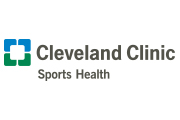 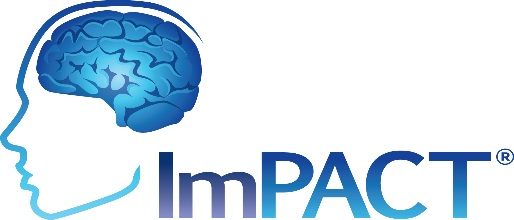 Dear Parents and Athletes:We will continue to utilize the ImPACT Concussion Management System for this upcoming season. In preparation for this, we ask all freshmen and junior athletes or any athletes not previously tested who are participating in contact and collision sports to take a baseline test at home. This baseline test will serve as a benchmark for an athlete’s cognitive abilities and concussion symptoms in the event he/she were to suffer a concussion. Each baseline is good for two years unless an athlete were to suffer a concussive injury during that time. The baseline will allow Cleveland Clinic physicians, practitioners and athletic trainers to compare athlete post injury results to baseline and “normative data” for age group and gender.	In the event you unable to take the test prior to the start of the season, time will be made available to complete the test. It is mandatory for all athletes participating in a sport at Fairview High School to have a baseline test on file prior to starting in-season practice.Taking the ImPACT test at Home:	Type in the following link: https://www.impacttestonline.com/testingEnter the access code: VMKE0JEHK5Select “Fairview” in the drop down menuClick on “Launch Baseline Test”Read all instructions and follow all prompts when beginning the test.Keys to taking the test:You must have an external mouse which is wired to your computerMake sure you have pop-up blockers turned offMake sure your computer has Adobe Flash enabledRead the directions and follow themFocus on the test and do not try to speed through.*Most invalid tests occur because athletes have not read/followed the directions or they try to speed through it. If a baseline test is deemed invalid, athletes will be required to take it again. Thank you,Chelsea Sapp, M.Ed., ATC, ROTCleveland Clinic Sports HealthFairview High School Certified Athletic TrainerOffice: (440) 356-3500 x4172csapp@fairview.k12.oh.us